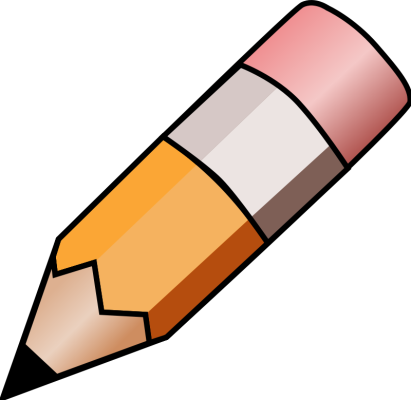 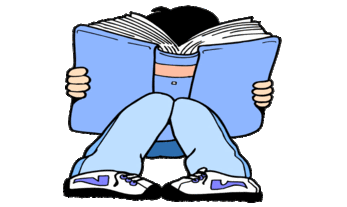 YEAR 3 HOME LEARNING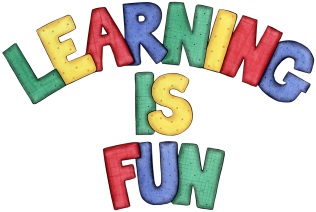 YEAR 3 HOME LEARNINGDate Set19/03/21Date Due24/03/21MathleticsPlease focus on calculations using addition and subtraction as well as solving one and two-step word problems. Please practice 2, 3, 4, 5, 8 and 10 times tables and use the inverse to answer division questions.  Practise counting on and back in 1s, 2s, 3s, 4s, 5s, 8s, 10s, 50s and 100s using two and three-digit numbers.The following week we will learn how to interpret and create graphs and charts (tables, pictograms, bar charts).Spelling WritingHome Learning ProjectSpellings to learn this week:subheading     subtitle        submarine     subtract       subwaysubject         submit         subtotal       subscribe     subdivideFor your homework we would like you to create a fact file about the French artist Claude. Monet. You can include the following:Heading Full nameDate and place of birth Early lifeFamous forAchievementsInteresting facts and quotes.ReadingRecommended daily reading time:KS2 40 minutes.Home Learning ProjectResearch about magnets and create a poster showing what you have learnt.Date Due: 08/03/21GreekPlease go to Greek Class Blog for Greek Home LearningGreek Class - St Cyprian's Greek Orthodox Primary Academy